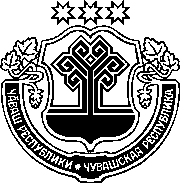 ЗаконЧувашской РеспубликиО ВНЕСЕНИИ ИЗМЕНЕНИЙ В ОТДЕЛЬНЫЕ ЗАКОНОДАТЕЛЬНЫЕ АКТЫ ЧУВАШСКОЙ РЕСПУБЛИКИПринятГосударственным СоветомЧувашской Республики10 декабря 2020 годаСтатья 1 Внести в Закон Чувашской Республики от 30 апреля 2002 года № 13 
"О Кабинете Министров Чувашской Республики" (Ведомости Государственного Совета Чувашской Республики, 2002, № 49; 2005, № 62; 2006, № 71; 2007, № 73; 2008, № 75; 2009, № 80; 2011, № 88, 91; 2012, № 92 (том I), 95; газета "Республика", 2012, 29 декабря; Собрание законодательства Чувашской Республики, 2013, № 3, 5, 7; 2014, № 3, 6, 12; 2015, № 5, 12; 2016, № 2, 6; 2017, № 7, 11; газета "Республика", 2017, 27 декабря; 2018, 21 февраля, 
27 июня, 26 декабря; 2019, 17 июля, 5 декабря; 2020, 29 апреля) следующие изменения:1) абзац второй части 2 статьи 10 после слов "акций (долей участия, паев в уставных (складочных) капиталах организаций)" дополнить словами ", цифровых финансовых активов, цифровой валюты";2) часть 2.1 статьи 11 изложить в следующей редакции:"2.1. Министры Чувашской Республики, председатели государственных комитетов и руководители иных органов исполнительной власти Чувашской Республики представляют в Кабинет Министров Чувашской Республики отчеты о результатах деятельности министерств, государственных комитетов и иных органов исполнительной власти Чувашской Республики.".Статья 2Внести в часть 5 статьи 2 Закона Чувашской Республики от 29 августа 2017 года № 46 "Об отдельных вопросах реализации законодательства в сфере противодействия коррупции гражданами, претендующими на замещение муниципальной должности, должности главы местной администрации по контракту, и лицами, замещающими указанные должности" (Собрание законодательства Чувашской Республики, 2017, № 9; газета "Республика", 2019, 
5 июня, 27 ноября; 2020, 17 июня) изменение, дополнив после слов "акций (долей участия, паев в уставных (складочных) капиталах организаций)" словами ", цифровых финансовых активов, цифровой валюты".Статья 3Внести в Закон Чувашской Республики от 25 октября 2018 года № 76 "О статусе лиц, замещающих государственные должности Чувашской Республики" (газета "Республика", 2018, 31 октября) следующие изменения:1) в статье 7:а) абзац второй части 2 после слов "акций (долей участия, паев в уставных (складочных) капиталах организаций)" дополнить словами ", цифровых финансовых активов, цифровой валюты";б) абзац второй части 3 после слов "акций (долей участия, паев в уставных (складочных) капиталах организаций)" дополнить словами ", цифровых финансовых активов, цифровой валюты";в) абзац второй части 4 после слов "акций (долей участия, паев в уставных (складочных) капиталах организаций)" дополнить словами ", цифровых финансовых активов, цифровой валюты";2) в статье 12:а) наименование изложить в следующей редакции:"Статья 12.	Личное дело, трудовая книжка, основная информация 
о трудовой деятельности и трудовом стаже лица, замещающего государственную должность Чувашской Республики";б) часть 2 изложить в следующей редакции:"2. Ведение личного дела, трудовой книжки (при наличии), формирование в электронном виде основной информации о трудовой деятельности 
и трудовом стаже Главы Чувашской Республики осуществляются в соответствии с законодательством Российской Федерации.";в) часть 4 изложить в следующей редакции:"4. Ведение личных дел, трудовых книжек (при наличии), формирование в электронном виде основной информации о трудовой деятельности 
и трудовом стаже членов Кабинета Министров Чувашской Республики, Уполномоченного по защите прав предпринимателей в Чувашской Республике, Уполномоченного по правам человека в Чувашской Республике, Уполномоченного по правам ребенка в Чувашской Республике осуществляются органом исполнительной власти Чувашской Республики, уполномоченным Главой Чувашской Республики, членов Центральной избирательной комиссии Чувашской Республики, председателя Контрольно-счетной палаты Чувашской Республики – соответствующим государственным органом Чувашской Республики, депутатов Государственного Совета Чувашской Республики, осуществляющих депутатскую деятельность на профессиональной постоянной основе, – Государственным Советом Чувашской Республики.".Статья 4Настоящий Закон вступает в силу с 1 января 2021 года, за исключением пункта 2 статьи 1 и пункта 2 статьи 3 настоящего Закона, которые вступают в силу по истечении десяти дней после дня его официального опубликования.г. Чебоксары15 декабря 2020 года№ 112ГлаваЧувашской РеспубликиО. Николаев